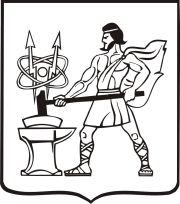 СОВЕТ ДЕПУТАТОВ ГОРОДСКОГО ОКРУГА ЭЛЕКТРОСТАЛЬМОСКОВСКОЙ ОБЛАСТИРЕШЕНИЕот 29.05.2019 № 367/57Об утверждении Положения о порядке организации и проведения публичных слушаний          В соответствии с Федеральным законом от 06.10.2003 № 131-ФЗ «Об общих принципах организации местного самоуправления в Российской Федерации», Совет депутатов городского округа Электросталь Московской области РЕШИЛ:          1.  Утвердить прилагаемое Положение о порядке организации и проведения публичных слушаний.           2. Признать утратившим силу решение Совета депутатов городского округа Электросталь Московской области от 21.12.2005 № 49/8 «Об утверждении Положения о порядке организации и проведения публичных слушаний». 3. Опубликовать настоящее решение в газете «Официальный вестник», и разместить его на официальном сайте городского округа Электросталь Московской области в информационно-телекоммуникационной сети «Интернет»  по адресу:  www. electrostal.ru.          4. Источником финансирования  опубликования настоящего решения принять денежные средства бюджета городского округа по подразделу  0113 «Другие общегосударственные вопросы» раздела 0100 «Общегосударственные вопросы».Глава городского округа							              В. Я. ПекаревПредседатель Совета депутатовгородского округа								             В. А. КузьминУтвержденорешением Совета депутатов городского округаЭлектросталь Московской областиот 29.05.2019 № 367/57ПОЛОЖЕНИЕО ПОРЯДКЕ ОРГАНИЗАЦИИ И ПРОВЕДЕНИЯ ПУБЛИЧНЫХ СЛУШАНИЙ1. Общие положения.1.1. Для обсуждения проектов муниципальных правовых актов по вопросам местного значения с участием жителей городского округа Советом депутатов городского округа, Главой городского округа  могут проводиться публичные слушания.1.2. Публичные слушания проводятся по инициативе населения, Совета депутатов городского округа, Главы городского округа.1.3. Публичные слушания, проводимые по инициативе населения городского округа или Совета депутатов городского округа, назначаются Советом депутатов городского округа, а по инициативе Главы городского округа - Главой городского округа.1.4. На публичные слушания должны выноситься:1) проект устава городского округа, а также проект решения Совета депутатов городского округа о внесении изменений и дополнений в данный устав, кроме случаев, когда в устав городского округа вносятся изменения в форме точного воспроизведения положений Конституции Российской Федерации, федеральных законов, Устава или законов Московской области в целях приведения данного устава в соответствие с этими нормативными правовыми актами;2)  проект местного бюджета и отчет о его исполнении;3)  проект стратегии социально-экономического развития городского округа;4) вопросы о преобразовании городского округа, за исключением случаев, если в соответствии со статьей 13 Федерального закона «Об общих принципах организации местного самоуправления в Российской Федерации» для преобразования муниципального образования требуется получение согласия населения муниципального образования, выраженного путем голосования либо на сходах граждан.1.5. По проектам генерального плана, проектам правил землепользования и застройки, проектам планировки территории, проектам межевания территории, проектам правил благоустройства территорий, проектам, предусматривающим внесение изменений в один из указанных утвержденных документов, проектам решений о предоставлении разрешения на условно разрешенный вид использования земельного участка или объекта капитального строительства, проектам решений о предоставлении разрешения на отклонение от предельных параметров разрешенного строительства, реконструкции объектов капитального строительства, вопросам изменения одного вида разрешенного использования земельных участков и объектов капитального строительства на другой вид такого использования при отсутствии утвержденных правил землепользования и застройки проводятся общественные обсуждения или публичные слушания, порядок организации и проведения которых определяется  решением Совета депутатов городского округа с учетом положений законодательства о градостроительной деятельности.2. Порядок проведения публичных слушаний2.1. Проект муниципального правового акта, предлагаемого к обсуждению на публичных слушаниях,  решение Совета депутатов городского округа либо распоряжение Главы городского округа, в котором устанавливается дата, время и место проведения публичных слушаний, определяется орган, уполномоченный на их организацию и проведение, его состав и контактная информация, источники размещения полной информации о подготовке и проведении публичных слушаний, а также, в необходимых случаях, состав участников публичных слушаний, подлежащих оповещению об их проведении, подлежит опубликованию  в газете «Официальный вестник» и размещению на официальном сайте городского округа в информационно-телекоммуникационной сети «Интернет»  не позднее чем за 10 дней до дня проведения публичных слушаний.2.2. Прибывшие на публичные слушания участники подлежат регистрации органом, уполномоченным на проведение публичных слушаний, с указанием места их постоянного проживания на основании паспортных данных. Общественные объединения граждан регистрируются на основании свидетельств об их государственной регистрации с указанием юридического адреса.2.3. Орган, уполномоченный на проведение публичных слушаний, назначает председательствующего на публичных слушаниях и секретаря для ведения протокола хода публичных слушаний.По окончании публичных слушаний протокол подписывается председателем и сектерарем.2.4. Публичные слушания начинаются кратким вступительным словом председательствующего, который информирует собравшихся о существе обсуждаемого вопроса, его значимости, порядке проведения публичных слушаний, составе приглашенных лиц.2.5. Зарегистрированные участники публичных слушаний вправе высказываться по существу обсуждаемого проекта, и их суждения заносятся в протокол публичных слушаний. Участники публичных слушаний вправе также представить в орган, уполномоченный на проведение публичных слушаний, свои предложения и замечания по рассматриваемому проекту в письменном либо электронном виде для приобщения их протоколу публичных слушаний.2.6. При проведении публичных слушаний всем заинтересованным лицам предоставляются равные возможности для выражения своего мнения. С этой целью территория городского округа может быть разделена на части для проведения публичных слушаний в соответствующей части территории городского округа.2.7. Участники публичных слушаний вправе выступать на публичных слушаниях с разрешения председательствующего, который предоставляет слово для выступлений, следит за порядком во время выступлений, выступает с сообщениями.2.8. Присутствующие при проведении публичных слушаний не вправе вмешиваться в ход публичных слушаний, прерывать их, обращаться с места к присутствующим, выходить к трибуне без разрешения председательствующего, нарушать порядок проведения публичных слушаний.2.9. Председательствующий вправе удалить нарушителей порядка из зала заседаний, где проводятся публичные слушания.2.10. Участники публичных слушаний не выносят каких-либо решений по существу обсуждаемого проекта и не проводят каких-либо голосований.2.11. Публичные слушания считаются завершенными после высказывания всеми желающими участниками публичных слушаний своих мнений по существу обсуждаемого проекта.2.12. После завершения публичных слушаний орган, уполномоченный на их проведение, составляет протокол публичных слушаний и заключение о результатах публичных слушаний.2.13. Заключение о результатах публичных слушаний подлежит официальному опубликованию в порядке, установленном Уставом городского округа для официального опубликования муниципальных правовых актов, в срок не позднее чем через:- 2 месяца с момента оповещения жителей городского округа о времени и месте проведения публичных слушаний  по проекту бюджета городского округа и проекту отчета о его исполнении, - 1 месяц с момента оповещения жителей городского округа о времени и месте проведения публичных слушаний по проектам стратегии социально-экономического развития городского округа; проектам муниципальных правовых актов о преобразовании городского округа; - 1 месяц после дня проведения публичных слушаний  по проекту Устава городского округа и проектам решений Совета депутатов городского округа Электросталь Московской области о внесении изменений и (или) дополнений в Устав городского округа.2.14. В случае необходимости орган, уполномоченный на проведение публичных слушаний, по их результатам обеспечивает внесение изменений в проект и представляет проект муниципального правового акта Совету депутатов городского округа либо Главе городского округа для его принятия. Обязательными приложениями к данному проекту муниципального правового акта являются протоколы публичных слушаний и заключение о результатах публичных слушаний.2.15. Заключение о результатах публичных слушаний носит рекомендательный характер для органов местного самоуправления городского округа.